 Spring Term 2024 Diary Sheet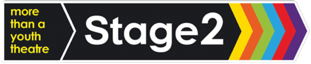 More information about all events is available on our Print Table in Reception every Sunday. Please check it out, pick up the information slips and/or ask any of our Young Leaders or Staff for more details. The Stage2 Summer Term runs from 14th April - 7th July, with 26th May off for Half Term. Booking is open from the start of this term. We are once again running Priority Booking, meaning if you book before 1st March, the fees will be £175 per member and £135 for any additional siblings booked at the same time. After that date, it goes up to £185/£145 respectively.We know there is a lot going on, but it’s all at the request of members and we are keen to listen! Remember that Stage2 Subsidies are available for all Stage2 activities, including Social Events and Show Tickets/Photos. In order to claim these and book, you must fill out a form (available from Liz) and hand it in to her with your contribution at the time of booking.Musical TheatreAges 9+9.30am-1pmStage1 (Workshop for 7–10-year-olds)9.30am-1pmA Midsummer Night’s Dream Principal Rehearsals1.30-5pmA Midsummer Night’s Dream Principal Rehearsals1.30-5pm‘Creating Comedy’ Drama Workshop for ages 9+1.30-5pm7th JanIntroductory SessionIntroductory SessionIntroductory SessionIntroductory SessionIntroductory Session14th Jan21st Jan28th Jan4th Feb 11th FebPhoto sale for the Autumn Production: “I AM…”
All photos will be displayed in Reception throughout the day for people to place orders, pay and collect memories. Members will be able to do this during breaks and parents will be able to do it throughout the day (until 4.45pm). Photos will be £1.00 per photo print. Digital copy of the film is £5.00. It is £15 to have all photos digitally sent to you or £17.00 for all digital photos + film.Photo sale for the Autumn Production: “I AM…”
All photos will be displayed in Reception throughout the day for people to place orders, pay and collect memories. Members will be able to do this during breaks and parents will be able to do it throughout the day (until 4.45pm). Photos will be £1.00 per photo print. Digital copy of the film is £5.00. It is £15 to have all photos digitally sent to you or £17.00 for all digital photos + film.Photo sale for the Autumn Production: “I AM…”
All photos will be displayed in Reception throughout the day for people to place orders, pay and collect memories. Members will be able to do this during breaks and parents will be able to do it throughout the day (until 4.45pm). Photos will be £1.00 per photo print. Digital copy of the film is £5.00. It is £15 to have all photos digitally sent to you or £17.00 for all digital photos + film.Photo sale for the Autumn Production: “I AM…”
All photos will be displayed in Reception throughout the day for people to place orders, pay and collect memories. Members will be able to do this during breaks and parents will be able to do it throughout the day (until 4.45pm). Photos will be £1.00 per photo print. Digital copy of the film is £5.00. It is £15 to have all photos digitally sent to you or £17.00 for all digital photos + film.Photo sale for the Autumn Production: “I AM…”
All photos will be displayed in Reception throughout the day for people to place orders, pay and collect memories. Members will be able to do this during breaks and parents will be able to do it throughout the day (until 4.45pm). Photos will be £1.00 per photo print. Digital copy of the film is £5.00. It is £15 to have all photos digitally sent to you or £17.00 for all digital photos + film.11th FebPhoto sale for the Autumn Production: “I AM…”
All photos will be displayed in Reception throughout the day for people to place orders, pay and collect memories. Members will be able to do this during breaks and parents will be able to do it throughout the day (until 4.45pm). Photos will be £1.00 per photo print. Digital copy of the film is £5.00. It is £15 to have all photos digitally sent to you or £17.00 for all digital photos + film.Photo sale for the Autumn Production: “I AM…”
All photos will be displayed in Reception throughout the day for people to place orders, pay and collect memories. Members will be able to do this during breaks and parents will be able to do it throughout the day (until 4.45pm). Photos will be £1.00 per photo print. Digital copy of the film is £5.00. It is £15 to have all photos digitally sent to you or £17.00 for all digital photos + film.Photo sale for the Autumn Production: “I AM…”
All photos will be displayed in Reception throughout the day for people to place orders, pay and collect memories. Members will be able to do this during breaks and parents will be able to do it throughout the day (until 4.45pm). Photos will be £1.00 per photo print. Digital copy of the film is £5.00. It is £15 to have all photos digitally sent to you or £17.00 for all digital photos + film.Photo sale for the Autumn Production: “I AM…”
All photos will be displayed in Reception throughout the day for people to place orders, pay and collect memories. Members will be able to do this during breaks and parents will be able to do it throughout the day (until 4.45pm). Photos will be £1.00 per photo print. Digital copy of the film is £5.00. It is £15 to have all photos digitally sent to you or £17.00 for all digital photos + film.Photo sale for the Autumn Production: “I AM…”
All photos will be displayed in Reception throughout the day for people to place orders, pay and collect memories. Members will be able to do this during breaks and parents will be able to do it throughout the day (until 4.45pm). Photos will be £1.00 per photo print. Digital copy of the film is £5.00. It is £15 to have all photos digitally sent to you or £17.00 for all digital photos + film.18th Feb(Ever popular!!!) Pyjama week! (Ever popular!!!) Pyjama week! Big Family Quiz  – Saturday 24th February, 5.30-8.30pmAt Cambridge Road Methodist Church, Cambridge Road, B13 9UE £5.00 per team member. All proceeds go to funding our wonderful Young Leadership Scheme. Slips go out 14th Jan, booking from 21st Jan with Liz – make sure to get in there quickly, you don’t want to miss out!Big Family Quiz  – Saturday 24th February, 5.30-8.30pmAt Cambridge Road Methodist Church, Cambridge Road, B13 9UE £5.00 per team member. All proceeds go to funding our wonderful Young Leadership Scheme. Slips go out 14th Jan, booking from 21st Jan with Liz – make sure to get in there quickly, you don’t want to miss out!Big Family Quiz  – Saturday 24th February, 5.30-8.30pmAt Cambridge Road Methodist Church, Cambridge Road, B13 9UE £5.00 per team member. All proceeds go to funding our wonderful Young Leadership Scheme. Slips go out 14th Jan, booking from 21st Jan with Liz – make sure to get in there quickly, you don’t want to miss out!Big Family Quiz  – Saturday 24th February, 5.30-8.30pmAt Cambridge Road Methodist Church, Cambridge Road, B13 9UE £5.00 per team member. All proceeds go to funding our wonderful Young Leadership Scheme. Slips go out 14th Jan, booking from 21st Jan with Liz – make sure to get in there quickly, you don’t want to miss out!Big Family Quiz  – Saturday 24th February, 5.30-8.30pmAt Cambridge Road Methodist Church, Cambridge Road, B13 9UE £5.00 per team member. All proceeds go to funding our wonderful Young Leadership Scheme. Slips go out 14th Jan, booking from 21st Jan with Liz – make sure to get in there quickly, you don’t want to miss out!Big Family Quiz  – Saturday 24th February, 5.30-8.30pmAt Cambridge Road Methodist Church, Cambridge Road, B13 9UE £5.00 per team member. All proceeds go to funding our wonderful Young Leadership Scheme. Slips go out 14th Jan, booking from 21st Jan with Liz – make sure to get in there quickly, you don’t want to miss out!25th FebAuditions for Minor Cast Roles in A Midsummer Nights DreamTaking place during Creating Comedy Workshop from 2-2.45pm. Details regarding the arrangements will be released on the ‘Contract’, which will go out on the Print Table on 28th Jan.3rd MarSports Hall this week!Stage2 Showcase Evening, Friday 8th March 7.15-9.45pm (approx. finish time), 
Crescent Theatre: Ron Barber Studio Tickets £8 each (new members for Spring 2024 can claim x1 FREE Ticket with Liz). Tickets available from 14th Jan.Stage2 Showcase Evening, Friday 8th March 7.15-9.45pm (approx. finish time), 
Crescent Theatre: Ron Barber Studio Tickets £8 each (new members for Spring 2024 can claim x1 FREE Ticket with Liz). Tickets available from 14th Jan.Stage2 Showcase Evening, Friday 8th March 7.15-9.45pm (approx. finish time), 
Crescent Theatre: Ron Barber Studio Tickets £8 each (new members for Spring 2024 can claim x1 FREE Ticket with Liz). Tickets available from 14th Jan.Stage2 Showcase Evening, Friday 8th March 7.15-9.45pm (approx. finish time), 
Crescent Theatre: Ron Barber Studio Tickets £8 each (new members for Spring 2024 can claim x1 FREE Ticket with Liz). Tickets available from 14th Jan.Stage2 Showcase Evening, Friday 8th March 7.15-9.45pm (approx. finish time), 
Crescent Theatre: Ron Barber Studio Tickets £8 each (new members for Spring 2024 can claim x1 FREE Ticket with Liz). Tickets available from 14th Jan.Stage2 Showcase Evening, Friday 8th March 7.15-9.45pm (approx. finish time), 
Crescent Theatre: Ron Barber Studio Tickets £8 each (new members for Spring 2024 can claim x1 FREE Ticket with Liz). Tickets available from 14th Jan.10th Mar 17th Mar Sharings – Workshops Performance (All Workshop members to perform!!)3.15-5pm @ Queensbridge. Each performer gets x3 Free Tickets for audience. Tickets can be claimed on 25th Feb, 3rd March, and the 10th March. No tickets will be available on 17th March. Schedule for the day tbc – a letter will go out to performers closer to the time.Sharings – Workshops Performance (All Workshop members to perform!!)3.15-5pm @ Queensbridge. Each performer gets x3 Free Tickets for audience. Tickets can be claimed on 25th Feb, 3rd March, and the 10th March. No tickets will be available on 17th March. Schedule for the day tbc – a letter will go out to performers closer to the time.Sharings – Workshops Performance (All Workshop members to perform!!)3.15-5pm @ Queensbridge. Each performer gets x3 Free Tickets for audience. Tickets can be claimed on 25th Feb, 3rd March, and the 10th March. No tickets will be available on 17th March. Schedule for the day tbc – a letter will go out to performers closer to the time.Sharings – Workshops Performance (All Workshop members to perform!!)3.15-5pm @ Queensbridge. Each performer gets x3 Free Tickets for audience. Tickets can be claimed on 25th Feb, 3rd March, and the 10th March. No tickets will be available on 17th March. Schedule for the day tbc – a letter will go out to performers closer to the time.Sharings – Workshops Performance (All Workshop members to perform!!)3.15-5pm @ Queensbridge. Each performer gets x3 Free Tickets for audience. Tickets can be claimed on 25th Feb, 3rd March, and the 10th March. No tickets will be available on 17th March. Schedule for the day tbc – a letter will go out to performers closer to the time.24th MarFriends and Fun!Friends and Fun!Friends and Fun!Due to the Easter Holidays falling on the last Sunday of term, we have moved the Sharings to be a week earlier to maximise attendance. Therefore, the 24th March (last Sunday of our 12-week term) will be ‘relaxed’ sessions and an enjoyable end to the Spring. Due to the Easter Holidays falling on the last Sunday of term, we have moved the Sharings to be a week earlier to maximise attendance. Therefore, the 24th March (last Sunday of our 12-week term) will be ‘relaxed’ sessions and an enjoyable end to the Spring. Due to the Easter Holidays falling on the last Sunday of term, we have moved the Sharings to be a week earlier to maximise attendance. Therefore, the 24th March (last Sunday of our 12-week term) will be ‘relaxed’ sessions and an enjoyable end to the Spring. Due to the Easter Holidays falling on the last Sunday of term, we have moved the Sharings to be a week earlier to maximise attendance. Therefore, the 24th March (last Sunday of our 12-week term) will be ‘relaxed’ sessions and an enjoyable end to the Spring. Due to the Easter Holidays falling on the last Sunday of term, we have moved the Sharings to be a week earlier to maximise attendance. Therefore, the 24th March (last Sunday of our 12-week term) will be ‘relaxed’ sessions and an enjoyable end to the Spring. Due to the Easter Holidays falling on the last Sunday of term, we have moved the Sharings to be a week earlier to maximise attendance. Therefore, the 24th March (last Sunday of our 12-week term) will be ‘relaxed’ sessions and an enjoyable end to the Spring. 